ГЛАВА МУНИЦИПАЛЬНОГО ОБРАЗОВАНИЯ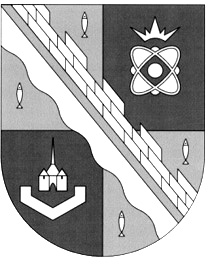 СОСНОВОБОРСКИЙ ГОРОДСКОЙ ОКРУГ ЛЕНИНГРАДСКОЙ ОБЛАСТИ ПОСТАНОВЛЕНИЕ                                                от 26.10.2017 г.   № 49«О назначении публичных слушаний по вопросу внесения изменений в Правила землепользования и застройки муниципального  образования Сосновоборский городской округна 16 ноября 2017 года в 17.00»Руководствуясь статьями 31 и 33 Градостроительного Кодекса Российской Федерации (с изменениями), статьей 28 Федерального закона «Об общих принципах организации местного самоуправления в Российской Федерации» от 6 октября 2003 года № 131-ФЗ (с изменениями), статьей 15 Устава муниципального образования Сосновоборский городской округ Ленинградской области (в редакции на 12 мая 2017 года), статьями 9, 29 и 30 «Правил землепользования и застройки муниципального образования Сосновоборский городской округ», утвержденных решением совета депутатов от 22.09.2009г. № 90 (с изменениями),  и пунктами 6 – 8 «Положения о порядке организации и проведения публичных слушаний по проектам правил землепользования и застройки муниципального образования Сосновоборский городской округ», утверждённого решением совета депутатов от 21 сентября 2011 года № 91 (в редакции на 28 июня 2017 года):1. Назначить на 16 ноября 2017 года проведение публичных слушаний по рассмотрению проекта о внесении изменений в Правила землепользования и застройки муниципального образования Сосновоборский городской округ Ленинградской области.1.1.в части дополнения градостроительного регламента территориальной зоны Ж-4 (зона застройки индивидуальными жилыми домами пригородного типа) предельными параметрами разрешенного строительства, реконструкции, а именно:Предельные параметры разрешенного строительства, реконструкции1.2.в части исключения из в градостроительного регламента территориальной зоны Ж-4 (зона застройки индивидуальными жилыми домами пригородного типа) из условно разрешенных видов использования, вид «индивидуальные жилые дома с приусадебными земельными участками (с правом содержания домашнего скота и птицы)» и изложить следующим содержанием:Основные виды разрешенного использованияОтдельно стоящие жилые дома на одну семью в 1-3 этажа с придомовыми земельными участкамиБлокированные жилые дома в 1-3 этажа с придомовыми земельными участкамиДетские дошкольные учрежденияШколы общеобразовательныеМногопрофильные учреждения дополнительного образования, не требующие выделения обособленного участкаАмбулаторно-поликлинические учреждения с общей площадью помещений не более 250 кв.м.АптекиПункты оказания первой медицинской помощиОтделения милиции, общественные пункты охраны порядкаУсловно разрешенные виды использованияДачные дома с земельным участкомАдминистративно-хозяйственные и общественные учреждения и организации городского и локального уровняОфисыЮридические службы, нотариатОтделения и филиалы банков, обменные пунктыУчреждения социальной защиты, не требующие выделения обособленного участкаГостиницыФизкультурно-оздоровительные сооруженияУчреждения культуры и искусства локального значенияМагазины с общей площадью помещений не более 300 кв.м.Объекты бытового обслуживанияПредприятия общественного питанияКонфессиональные объектыВременные торговые объектыУчреждения жилищно-коммунального хозяйстваОсновные виды разрешенного использованияОтдельно стоящие жилые дома на одну семью в 1-3 этажа с придомовыми земельными участкамиБлокированные жилые дома в 1-3 этажа с придомовыми земельными участкамиДетские дошкольные учрежденияШколы общеобразовательныеМногопрофильные учреждения дополнительного образования, не требующие выделения обособленного участкаАмбулаторно-поликлинические учреждения с общей площадью помещений не более 250 кв.м.АптекиПункты оказания первой медицинской помощиОтделения милиции, общественные пункты охраны порядка.2. Публичные слушания провести в большом актовом зале здания администрации Сосновоборского городского округа (к.370). Назначить начало публичных слушаний на 17.00.3. Поручить заместителю председателя совета депутатов Сорокину Н.П. в десятидневный срок со дня подписания настоящего постановления подготовить и опубликовать в городской газете «Маяк» проект о внесении изменений в Правила землепользования и застройки муниципального образования Сосновоборский городской округ, а также информационное сообщение о проведении публичных слушаний по данному проекту.4. Поручить администрации Сосновоборского городского округа:4.1. в день опубликования информационного сообщения, разместить материалы к публичным слушаниям в помещении научно-информационной библиотеки, расположенной в здании администрации городского округа по адресу: г.Сосновый Бор, ул. Ленинградская, д.46;4.2. в течение 5 дней со дня подписания настоящего постановления разместить на официальном сайте администрации городского округа в сети «Интернет» информационное сообщение о проведении публичных слушаний.5. Поручить комиссии по землепользованию и застройке администрации городского округа (Садовский В.Б.) организовать и провести публичные слушания по проекту о внесении изменений в Правила землепользования и застройки муниципального образования Сосновоборский городской округ в порядке, предусмотренном решением совета депутатов «Об утверждении «Положения о порядке организации и проведения публичных слушаний по проектам правил землепользования и застройки муниципального образования Сосновоборский городской округ» от 21 сентября 2011 года № 91 (в редакции на 28 июня 2017 года):6. Настоящее постановление вступает в силу с момента подписания.7. Контроль исполнения настоящего постановления возложить на заместителя председателя совета депутатов Сосновоборского городского округа Сорокина Н.П.Глава Сосновоборскогогородского округа                                                                                 		 А.В.ИвановСогласовано:                                                                         Рассылка:                                                                          общий отдел администрации, 									               городская газета «Маяк»,  городской сайтЗаместитель председателя совета депутатов 								      ______________ Н.П.Сорокин«____» __________ 2017 г.исп.Ремнева Е.И. т.62-8688Минимальные и (или) максимальные размеры земельного участка для:8Отдельно стоящие жилые дома на одну семью в 1-3 этажа с придомовыми земельными участкамикв.м.Минимальный размер - 600Максимальный размер – 15008Дачные дома с земельным участкомВ.м.Минимальный размер - 600Максимальный размер – 15008Блокированные жилые дома в 1-3 этажа с придомовыми земельными участкамиДетские дошкольные учрежденияШколы общеобразовательныеМногопрофильные учреждения дополнительного образования, не требующие выделения обособленного участкаАмбулаторно-поликлинические учреждения с общей площадью помещений не более 250 кв.м.АптекиПункты оказания первой медицинской помощиОтделения милиции, общественные пункты охраны порядкаАдминистративно-хозяйственные и общественные учреждения и организации городского и локального уровняОфисыЮридические службы, нотариатОтделения и филиалы банков, обменные пунктыУчреждения социальной защиты, не требующие выделения обособленного участкаГостиницыФизкультурно-оздоровительные сооруженияУчреждения культуры и искусства локального значенияМагазины с общей площадью помещений не более 300 кв.м.Объекты бытового обслуживанияПредприятия общественного питанияКонфессиональные объектыВременные торговые объектыУчреждения жилищно-коммунального хозяйства.Не устанавливаются